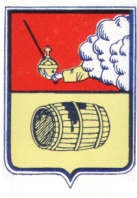 МУНИЦИПАЛЬНОЕ ОБРАЗОВАНИЕ "ВЕЛЬСКОЕ"СОВЕТ ДЕПУТАТОВ МО «ВЕЛЬСКОЕ»IV СОЗЫВА___________________________________________________________165 150, Архангельская область г. Вельск ул. Советская д.33, тел 8(81836)6-44-86(11 сессия)РЕШЕНИЕ От  05 сентября  2017 года     № 83Об исполнении бюджета МО «Вельское» за 1 полугодие 2017 года.   В соответствии с Положением «О бюджетном процессе в муниципальном образовании «Вельское», утвержденным решением Совета депутатов муниципального образования «Вельское» первого созыва от 17.06.2008 года № 266, Совет депутатов муниципального образования «Вельское» IV созываРЕШАЕТ:1.Информацию об  исполнении бюджета  муниципального образования «Вельское» за  1 полугодие 2017 год принять к сведению.2.Решение опубликовать в средствах массовой информации.Председатель совета депутатов МО «Вельское»                    В.И. ГорбуновГлава муниципального образования  «Вельское»                   И.А. Рогозин